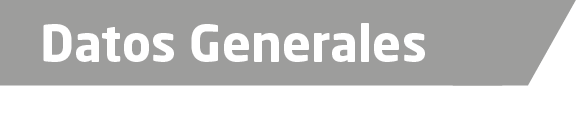 Nombre Iván Carlos Aguilar AlegreGrado de Escolaridad Maestro en DerechoCédula Profesional (Licenciatura)4005285Cédula profesional (Maestría) 09311317Teléfono de Oficina 228-8-41-61-70. Ext. 3204Correo Electrónico ivanaguilar68@hotmail.comDatos Generales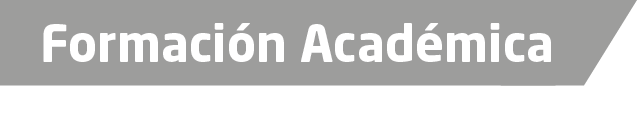 1999-2003Universidad Veracruzana. Facultad de Derecho. Licenciatura en Derecho.2003-2005Maestría en Derecho Constitucional y Juicio de Amparo. Universidad de Xalapa. Trayectoria Profesional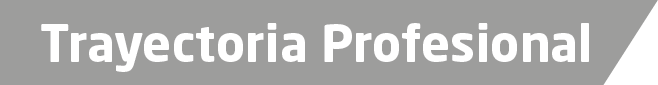 Febrero 2004 - mayo 2008Agente 7º del Ministerio Publico Conciliador e Investigador Zona Centro XalapaMayo 2008 – septiembre 2008Agente del Ministerio Publico Investigador adscrito a la Dirección General de Investigaciones MinisterialesSeptiembre 2008 – enero 2015Agente del Ministerio Publico Auxiliar del C. ProcuradorEnero 2015 – a la fechaFiscal Auxiliar del Fiscal GeneralAgosto 2012 – a la fechaCatedrático de la Facultad de Derecho de la Universidad Veracruzana Campus XalapaAgosto 2014 – a la fecha Catedrático de la Escuela de Derecho de la Universidad de Xalapa. Ubicada en Xalapa, VeracruzAgosto 2014 - a la fechaInvestigador del Instituto Interdisciplinario de Ciencias Jurídicas de la Universidad de Xalapa2012 a la FechaMiembro de la Academia de Derecho Penal y de Derecho Procesal Penal de la Facultad de Derecho de la Universidad Veracruzana2012 a la fechaMiembro de la Academia de Derecho Constitucional y Administrativo de la Facultad de Derecho de la Universidad Veracruzana2015 a la fechaCoordinador de la Experiencia Educativa Práctica Forense Penal De la Facultad de Derecho de la Universidad Veracruzana2016 a la fechaConsejero Maestro suplente del H. Consejo Técnico de la Facultad de Derecho de la Universidad Veracruzana.onocimiento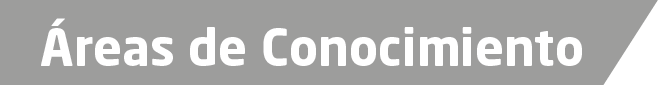 Derecho ConstitucionalDerecho ElectoralDerecho PenalDerecho Procesal Penal
Juicio de Amparo
Criminología y Política Criminal
Derechos Humanos
